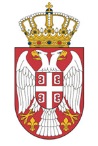 РЕПУБЛИКА СРБИЈАНАРОДНА СКУПШТИНАОдбор за образовање, науку, технолошки развој и информатичко друштво14 Број: 06-2/235-1924. септембар 2019. годинеБ е о г р а д	На основу члана 70. Пословника Народне скупштинеС А З И В А М40. СЕДНИЦУ ОДБОРА ЗА ОБРАЗОВАЊЕ, НАУКУ, ТЕХНОЛОШКИ РАЗВОЈ И ИНФОРМАТИЧКО ДРУШТВОНАРОДНЕ СКУПШТИНЕЗА ПЕТАК, 27. СЕПТЕМБАР 2019. ГОДИНЕ, СА ПОЧЕТКОМ  У 10,30 ЧАСОВАЗа ову седницу предлажем следећиД н е в н и    р е д                          - усвајање записника 39. седнице- 1. Разматрање Предлога закона о изменама и допунама Закона о буџету Републике Србије за 2019. годину-раздео 26 Министарство просвете, науке и технолошког развоја и раздео 31 Министарство омладине и спорта, који је поднела Влада (број 400-2360/19 од 16. септембра 2019. године).             Седница ће се одржати у Дому Народне скупштине, Трг Николе Пашића 13, у сали II.	                                                                            ПРЕДСЕДНИК                                                                            	       Муамер Зукорлић 